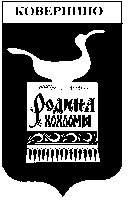 АдминистрацияКовернинского муниципального районаНижегородской областиП О С Т А Н О В Л Е Н И ЕО проведении районного конкурса «Предприниматель года»В рамках  реализации постановления Администрации Ковернинского муниципального района Нижегородской области от 11.01.2018 года №14 «Об утверждении муниципальной программы «Развитие предпринимательства  и туризма Ковернинского муниципального района Нижегородской области» и с целью поощрения наиболее успешных субъектов малого и среднего предпринимательства Ковернинского района, достигших высоких показателей эффективности ведения бизнеса и высоких темпов развития за 2017 год, Администрация Ковернинского  муниципального района  п о с т а н о в л я е т:1.Организовать в период с 13 апреля 2018 года по 14 мая 2018 года проведение районного конкурса «Предприниматель года» в соответствии с Положением о конкурсе (Приложение 1).2.Утвердить прилагаемый состав конкурсной комиссии по подготовке и проведению конкурса (Приложение 2).3. Отделу экономики разместить информацию о конкурсе на сайте Администрации Ковернинского муниципального района Нижегородской области и в районной газете «Ковернинские новости» до 13 апреля 2018 года.4. Контроль за выполнением постановления возложить  на  заведующего отделом экономики Администрации Ковернинского муниципального района Нижегородской области М.А.Банкетову.                       И.о.главы  местного самоуправления                                                       О.В.Лоскунина                                                                                                      Приложение 1                                                                         к постановлению Администрации                                                                    Ковернинского муниципального района                                                                                 от _10.04.2018_ № _257_ПОЛОЖЕНИЕО проведении районного конкурса  «Предприниматель года»1. Районный конкурс «Предприниматель года» (далее-конкурс) по  итогам 2017 года проводится  в рамках проведения мероприятий,  посвященных празднованию «Дня  российского  предпринимательства» в Ковернинском  муниципальном  районе, для поощрения наиболее успешных предпринимателей Ковернинского района, достигших высоких показателей эффективности ведения бизнеса и высоких темпов развития за последний год.2.Организатором конкурса является  Администрация Ковернинского муниципального района. Адрес: 606570 Нижегородская область, р.п.Ковернино, ул.К.Маркса, д.4.Ответственным координатором конкурса является отдел экономики Администрации Ковернинского муниципального района (далее-Администрация района), тел.8(83157)2-16-65, 2-26-96.3. Подготовку и проведение районного конкурса «Предприниматель года» осуществляет конкурсная комиссия.4.Конкурс проводится по следующим номинациям: - «Эффективность и развитие в сфере агропромышленного комплекса»; - «Эффективность и развитие в сфере торговли»; - «Эффективность и развитие в сфере услуг»; - «Эффективность и развитие в сфере производства»; - «Лучший старт-ап»; - «Социальная ответственность и благотворительность крупного бизнеса».5. Участники конкурса, должны быть зарегистрированы в установленном порядке, осуществлять свою деятельность на территории Ковернинского муниципального  района и  отвечать требованиям настоящего Положения.5.1. Участники конкурса должны быть зарегистрированы не менее 1 года для участия в номинации «Лучший старт-ап» и не менее 2 лет – для участия в остальных номинациях, по состоянию на 1 января 2018г.6.Для участия в конкурсе номинантами представляется:6.1. Информационная карта участника конкурса (приложение 1 к настоящему положению), заверенная печатью и подписанная руководителем организации;6.2. Копии учредительных документов и свидетельства о государственной регистрации юридического лица (индивидуального предпринимателя);6.3. Справка об организации в свободной форме, содержащая краткую информацию о реализуемых товарах и услугах;6.4. Выписка из единого государственного реестра юридических лиц (индивидуальных предпринимателей);6.5.Справка по форме 4-ФСС «Об утверждении форма расчета по начисленным и уплаченным страховым взносам на обязательное социальное страхование от несчастных случаев на производстве и профессиональных заболеваниях, а также по расходам на выплату страхового обеспечения и порядка ее заполнения»;6.6.Рекомендательные письма от органов исполнительной власти и администрации Ковернинского муниципального района.7.К участию в конкурсе  допускаются  субъекты малого и среднего предпринимательства при отсутствии:- просроченной задолженности по налогам и страховым  взносам;- просроченной задолженности по заработной плате.8. Не допускается участие одной организации в нескольких номинациях конкурса.9. К участию в конкурсе не допускаются субъекты малого и среднего предпринимательства:- в отношении которых были выявлены факты несчастных случаев на производстве со смертельным исходом, приостановки действия или лишения лицензии, нарушения законодательства Российской Федерации в течении года предшествующего дате  подачи  заявки  на  участие  в  конкурсе;- находящиеся в стадии ликвидации;- сообщившие о себе недостоверные сведения.10.Информация о проведении конкурса размещается на официальном сайте Администрации района www.kovernino.ru  и в газете «Ковернинские новости».11.Участники конкурса имеют право:- получать информацию об условиях и порядке проведения конкурса;- обращаться к организатору за разъяснениями настоящего Положения;-отзывать заявки путем подачи организатору официального уведомления не менее чем за 3 дня  до окончания срока приема заявок.12.В обязанности участников конкурса входит:- предварительное ознакомление с предметом конкурса;- своевременное  представление заявки, оформленной в соответствии с требованиями настоящего Положения;-  представление достоверной информации в заявке, поданной на конкурс;- соблюдение условий, правил и процедур, предусмотренных настоящим распоряжением;- несение всех расходов, связанных с подготовкой и направлением конкурсной заявки.13.За представление конкурсантом недостоверной информации, за несоблюдение условий, правил и процедур, установленных настоящим Положением, организатор может исключить его проект из числа представленных на конкурс, что фиксируется соответствующим протоколом.14.Заявка на участие  в конкурсе и прилагаемые к ней конкурсные документы представляются в отдел экономики Администрации района (кабинет №36).15.Прием заявок на участие в конкурсе производится до  14 мая  2018 года. 16. Подведение итогов конкурса проводится конкурсной комиссией. Конкурсная комиссия самостоятельно определяет регламент своей работы.17. На основании представленных участниками сведений, конкурсная комиссия присваивает каждой заявке баллы по пятибалльной шкале по каждому показателю финансово-хозяйственной деятельности.18. Конкурсная комиссия присуждает одно первое, одно второе и одно третье место в порядке убывания присвоенных баллов.19. В случае, если два или более участников конкурса набрали одинаковое количество баллов, места между ними распределяются в порядке убывания средней заработной платы за отчетный год, а также порядкового номера в журнале регистрации заявок.20.Подведение итогов, определение победителей конкурса производится до 17 мая 2018 года. Результаты конкурса публикуются на сайте Администрации района и в газете «Ковернинские новости».21. Победители конкурса награждаются Благодарственными письмами Администрации Ковернинского муниципального района Нижегородской  области  и ценными  подарками.22.  Информация, предоставленная участниками конкурса, не может быть использована без их письменного согласия для иных целей, кроме конкурсной оценки претендента. Представленные конкурсные материалы участникам конкурса не возвращаются.23.Награждение победителей конкурса производится в рамках торжественного мероприятия  посвященного «Дню  российского  предпринимательства» в  Ковернинском  муниципальном  районе. Приложение 1к положению о проведении районного конкурса«Предприниматель года», утвержденному постановлением Администрации Ковернинскогомуниципального района от _10.04.2018_ №_257_Информационная картаучастникаНаименование организации, Ф.И.О. индивидуального предпринимателя_____________1.Анкета участника конкурса2. Основные показатели деятельностиПриложение 2                                                                         к постановлению Администрации                                                                    Ковернинского муниципального района                                                                                 от 10.04.2018_ № _257_Состав конкурсной комиссии по подготовке и проведению районного конкурса «Предприниматель года».Председатель комиссии:Лоскунина О.В. -  зам. главы Администрации Ковернинского              муниципального района (далее-района)Зам.председателя комиссии:Соколова В.Н. – начальник Финансового управления Администрации районаЧлены комиссии:                  Глухова И.В. – начальник управления сельского хозяйства Администрации района;Разуваева Т.Г. -  управляющая делами Администрации района;Банкетова М.А. – зав.отделом экономики Администрации района;Розин В.А.– председатель комитета по промышленности, строительству, транспорту, связи, энергетике, торговле и предпринимательству Земского собрания (по согласованию);Клюганова Т.В. – директор АНО «Центр поддержки предпринимательства  Ковернинского района» (по  согласованию)Усанова С.В. – ведущий  специалист отдела  экономики Администрации района, секретарь комиссии.    10.04.2018__                                 № _257_Полное наименование организацииАдрес, индекс предприятия, телефон, факс, e-mailСведения о руководителе (Ф.И.О., должность, телефон, электронная почта)Краткая характеристика предприятия: основной и сопутствующий виды деятельности, выпускаемая продукция и рынки ее сбыта, сырьевые ресурсы, их источник. Достижения за прошедший годОбщественная деятельностьБлаготворительная деятельностьНаграды и дипломы (личные и предприятия)ПоказателиЕдиницы измере-нияОтчетный годПредшествующий отчетный годТемп роста %1.Объем произведенной продукции:1) в стоимостном выражении2) в натуральном выражениитыс.руб.2.Выполнено работ и услуг собственными силамитыс.руб3.Продано товаров несобственного производства, в т.ч.:- продано товаров нижегородских товаропроизводителейтыс.руб.4.Количество торговых точекед.5. Суммарная площадь торговых точекм.кв.6.Численность  работающихчеловек7.Средняя заработная платаруб.8.Прибыльтыс. руб.9.Объем инвестиций (капиталовложений) в основной капитал, в т.ч. собств. средствтыс. руб.10. Суммарный объем налоговых отчисленийтыс.руб11. Суммарный объем отчислений во внебюджетные фондытыс.руб